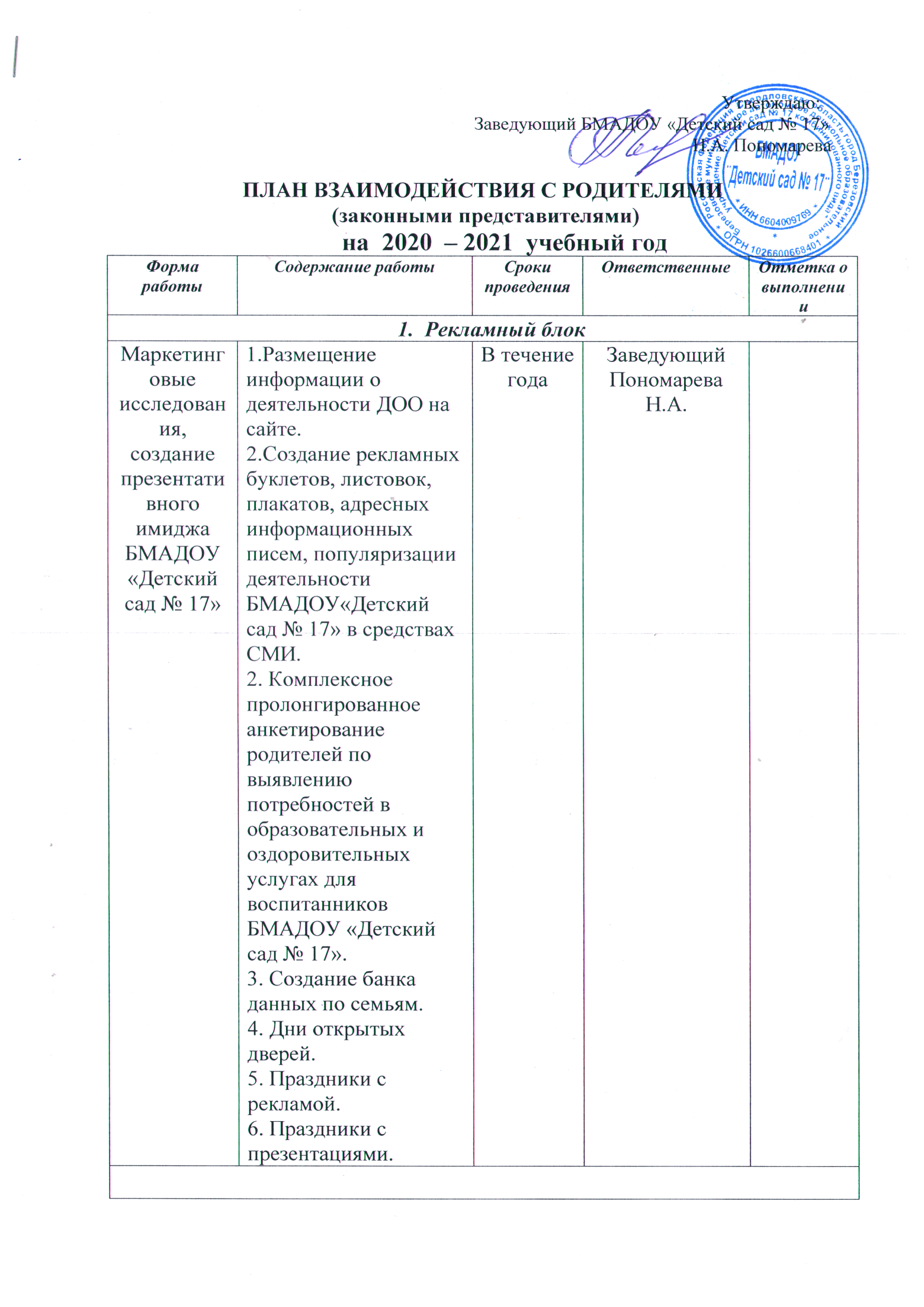           2. Планирование работы с родителями  воспитанников          2. Планирование работы с родителями  воспитанников          2. Планирование работы с родителями  воспитанников          2. Планирование работы с родителями  воспитанников          2. Планирование работы с родителями  воспитанников          2. Планирование работы с родителями  воспитанников          2. Планирование работы с родителями  воспитанников          2. Планирование работы с родителями  воспитанников          2. Планирование работы с родителями  воспитанниковНормативные документыНормативные документыНормативные документы1.Знакомство с уставными документами и локальными  актами учреждения.2. Заключение договоров с родителями (законными представителями) воспитанников.1.Знакомство с уставными документами и локальными  актами учреждения.2. Заключение договоров с родителями (законными представителями) воспитанников.Сентябрь, по мере необходимостиСентябрь, по мере необходимостиЗаведующий  Пономарева Н.А.Анкетирование и опросыАнкетирование и опросыАнкетирование и опросы1. Проведение локальных социологических исследований в рамках ДОО для выявления уровня педагогической компетентности родителей:набора образовательных потребностей для повышения педагогической грамотности родителейвоспитание эмоциональной отзывчивости дошкольника;ознакомлению ребенка с моральными нормами и правилами;развитию  нормативно-этического компонента культуры взаимоотношения со сверстниками; ознакомлению с  правилами безопасного поведения дома2. Выявление уровня родительских требований к дополнительному образованию воспитанности детей.1. Проведение локальных социологических исследований в рамках ДОО для выявления уровня педагогической компетентности родителей:набора образовательных потребностей для повышения педагогической грамотности родителейвоспитание эмоциональной отзывчивости дошкольника;ознакомлению ребенка с моральными нормами и правилами;развитию  нормативно-этического компонента культуры взаимоотношения со сверстниками; ознакомлению с  правилами безопасного поведения дома2. Выявление уровня родительских требований к дополнительному образованию воспитанности детей.ОктябрьДекабрьФевральАпрель МайДекабрь ОктябрьДекабрьФевральАпрель МайДекабрь Ст. воспитательГребенщикова Е.Н.ВоспитателиЗаведующий Пономарева Н.А.Общие  родительские собранияОбщие  родительские собранияОбщие  родительские собранияУстав БМАДОУ«Детский сад № 17» - основной документ, регламентирующий отношения всех участников воспитательно-образовательного процесса.Знакомство с направлениями работы БМАДОУ «Детский сад № 17»  на новый учебный год.Знакомство с планом работы БМАДОУ «Детский сад № 17». Взаимодействие БМАДОУ«Детский сад № 17» и семьи по вопросам  воспитания (план взаимодействия ).Отчет заведующей ДОО  о расходовании бюджетных и внебюджетных средств в соответствии с расходной частью бюджета, сметой ДОО, договора между родителем (законным представителем).2.Качество реализации основной общеобразовательной программы. Перспективы развития БМАДОУ «Детский сад № 17»  в следующем учебном году.Анализ реализации плана сотрудничества с родителямиОтчет об организации питания.Отчет о расходовании внебюджетных средств.Подготовка БМАДОУ «Детский сад № 17»к летней оздоровительной работе.Устав БМАДОУ«Детский сад № 17» - основной документ, регламентирующий отношения всех участников воспитательно-образовательного процесса.Знакомство с направлениями работы БМАДОУ «Детский сад № 17»  на новый учебный год.Знакомство с планом работы БМАДОУ «Детский сад № 17». Взаимодействие БМАДОУ«Детский сад № 17» и семьи по вопросам  воспитания (план взаимодействия ).Отчет заведующей ДОО  о расходовании бюджетных и внебюджетных средств в соответствии с расходной частью бюджета, сметой ДОО, договора между родителем (законным представителем).2.Качество реализации основной общеобразовательной программы. Перспективы развития БМАДОУ «Детский сад № 17»  в следующем учебном году.Анализ реализации плана сотрудничества с родителямиОтчет об организации питания.Отчет о расходовании внебюджетных средств.Подготовка БМАДОУ «Детский сад № 17»к летней оздоровительной работе.Сентябрь МайСентябрь МайЗаведующий  Пономарева Н.А.Ст. воспитатель Гребенщикова Е.Н.Глушкова Г.И.Специалисты ДООГрупповые родительские собранияГрупповые родительские собранияГрупповые родительские собранияПо плану педагогов всех возрастных группПо плану педагогов всех возрастных группСентябрьФевраль Май  СентябрьФевраль Май  Воспитатели Работа Совета родителей Работа Совета родителей Работа Совета родителей 1.Ознакомление с планом работы на новый учебный год.2.Организовать родителей на просмотр  воспитательно –образовательной деятельности работы с детьми3.Оказывать помощь в организации праздников и развлечений5.Помогать в организации и проведении смотров- конкурсов.6.Собрать, обобщить лучший опыт воспитания в семье по духовно-нравственному развитию.7.Принимать участие в привлечении специалистов для проведения консультаций, всеобуча.8.Осуществлять контроль за выполнением ФГОС ДО в воспитании  и обучении детей9.Контролировать расходование средств ДОО на содержание ребенка в ДОО.1.Ознакомление с планом работы на новый учебный год.2.Организовать родителей на просмотр  воспитательно –образовательной деятельности работы с детьми3.Оказывать помощь в организации праздников и развлечений5.Помогать в организации и проведении смотров- конкурсов.6.Собрать, обобщить лучший опыт воспитания в семье по духовно-нравственному развитию.7.Принимать участие в привлечении специалистов для проведения консультаций, всеобуча.8.Осуществлять контроль за выполнением ФГОС ДО в воспитании  и обучении детей9.Контролировать расходование средств ДОО на содержание ребенка в ДОО.ОктябрьВ течение годаПо плану По годовому плану в течение годаНоябрь По плану в течение года в течение года ОктябрьВ течение годаПо плану По годовому плану в течение годаНоябрь По плану в течение года в течение года Члены Совета родителей Работа с семьями «группы риска»Работа с семьями «группы риска»Работа с семьями «группы риска»1 Выявление неблагополучных семей и семей риска2.Постановка на учет3.Утверждение списка на заседании  Совета родителей 4.Посещение детей на дому5.Проведение индивидуальной работы:- консультаций- беседы- обсуждение на Совете родителей - сообщение по месту работы6.Заслушивание отчета воспитателей по работе с трудными семьями7.Отчет перед инспектором  по делам несовершеннолетних  БГО 8.Если принятые меры не имеют успеха, родители приглашаются на заседание комиссии по делам несовершеннолетних  БГО 1 Выявление неблагополучных семей и семей риска2.Постановка на учет3.Утверждение списка на заседании  Совета родителей 4.Посещение детей на дому5.Проведение индивидуальной работы:- консультаций- беседы- обсуждение на Совете родителей - сообщение по месту работы6.Заслушивание отчета воспитателей по работе с трудными семьями7.Отчет перед инспектором  по делам несовершеннолетних  БГО 8.Если принятые меры не имеют успеха, родители приглашаются на заседание комиссии по делам несовершеннолетних  БГО В течение годаПо мере необходимости В течение годаПо мере необходимости инспектор по делам несовершеннолетних члены  Совета родителей,заведующий, воспитатели всех возрастных групп, ответственный за работу с несовершеннолетними детьми в ДООПривлечение родителей к участию в деятельности БМАДОУ № 17 Привлечение родителей к участию в деятельности БМАДОУ № 17 Привлечение родителей к участию в деятельности БМАДОУ № 17 Дни Добрых дел:подготовка ДОО к новому учебному годууборка территорииподготовка группы к зимепомощь в изготовлении снежных построекУчастие в педагогических советах БМАДОУ «Детский сад № 17»Дни Добрых дел:подготовка ДОО к новому учебному годууборка территорииподготовка группы к зимепомощь в изготовлении снежных построекУчастие в педагогических советах БМАДОУ «Детский сад № 17»Летний периодОсенний, весенний периодЗимний периодВ соответствии  с планомЛетний периодОсенний, весенний периодЗимний периодВ соответствии  с планомЗаведующий Пономарева Н.А. ВоспитателиДосуговые мероприятияДосуговые мероприятияДосуговые мероприятияДень городаПапа, мама, я – спортивная семьяНовогодние праздники День ПобедыДень защиты детейВыпускнойДень городаПапа, мама, я – спортивная семьяНовогодние праздники День ПобедыДень защиты детейВыпускной   Июль Февраль  ДекабрьМайИюнь    Июль Февраль  ДекабрьМайИюнь Ст. воспитательГребенщикова Е.Н.Инструктор по физической культуре Володина А.С.Муз. руководитель Гурина Т.В.Смотры - конкурсыСмотры - конкурсыСмотры - конкурсы«Как мы провели лето» «Дары осени»«Новогодние поделки» Фотовыставка «Наши замечательные папы»Фотовыставка «Вот, какие наши мамы»Оформление фотовыставки  «  Достижения воспитанников в художественно – эстетическом направлении»Тематическая выставка рисунков «Дорога в космос», посвященная Дню космонавтики (совместная работа детей и родителей)Стенгазеты «Этих дней не смолкнет слава»«Как мы провели лето» «Дары осени»«Новогодние поделки» Фотовыставка «Наши замечательные папы»Фотовыставка «Вот, какие наши мамы»Оформление фотовыставки  «  Достижения воспитанников в художественно – эстетическом направлении»Тематическая выставка рисунков «Дорога в космос», посвященная Дню космонавтики (совместная работа детей и родителей)Стенгазеты «Этих дней не смолкнет слава»СентябрьОктябрьДекабрьФевральМарт Апрель Май СентябрьОктябрьДекабрьФевральМарт Апрель Май ВоспитателиПедагогическое просвещение родителейПедагогическое просвещение родителейПедагогическое просвещение родителейПедагогическое просвещение родителейПедагогическое просвещение родителейПедагогическое просвещение родителейПедагогическое просвещение родителейПедагогическое просвещение родителейПедагогическое просвещение родителейНаглядная педагогическая пропаганда1.Стенд нормативных документов, регламентирующих деятельность учреждения.2. Информационные стенды в группах.3. Памятки для родителей.4. Тематические выставки 5. Буклеты. 1.Стенд нормативных документов, регламентирующих деятельность учреждения.2. Информационные стенды в группах.3. Памятки для родителей.4. Тематические выставки 5. Буклеты. 1.Стенд нормативных документов, регламентирующих деятельность учреждения.2. Информационные стенды в группах.3. Памятки для родителей.4. Тематические выставки 5. Буклеты. В теч. годаВ теч. годаЗаведующий Пономарева Н.А.Ст. воспитательГребенщикова Е.Н.Глушкова Г.И.Воспитатели,   Медсестра Григоровских И.Ю.Специалисты ДООЗаведующий Пономарева Н.А.Ст. воспитательГребенщикова Е.Н.Глушкова Г.И.Воспитатели,   Медсестра Григоровских И.Ю.Специалисты ДООКонсультированиеРебенок поступает в детский сад» (младшие группы); «Вашему ребенку исполнилось 4 (5,6) года (лет)» (средние, старший и подготовительные группы).« Организация изобразительной деятельности в семье»«Развитие  художественно – эстетического вкуса у дошкольниковКомпьютер и дети Безопасность детей дома «Роль книги в жизни человека» Международный день книги.«Профилактика травматизма в быту и на природе»Безопасность на водеРебенок поступает в детский сад» (младшие группы); «Вашему ребенку исполнилось 4 (5,6) года (лет)» (средние, старший и подготовительные группы).« Организация изобразительной деятельности в семье»«Развитие  художественно – эстетического вкуса у дошкольниковКомпьютер и дети Безопасность детей дома «Роль книги в жизни человека» Международный день книги.«Профилактика травматизма в быту и на природе»Безопасность на водеРебенок поступает в детский сад» (младшие группы); «Вашему ребенку исполнилось 4 (5,6) года (лет)» (средние, старший и подготовительные группы).« Организация изобразительной деятельности в семье»«Развитие  художественно – эстетического вкуса у дошкольниковКомпьютер и дети Безопасность детей дома «Роль книги в жизни человека» Международный день книги.«Профилактика травматизма в быту и на природе»Безопасность на водеСентябрьОктябрьНоябрьДекабрьЯнварьФевральМартАпрель   МайСентябрьОктябрьНоябрьДекабрьЯнварьФевральМартАпрель   МайМедсестра Григоровских И.Ю. Ст. воспитатель Гребенщикова Е.Н.Педагог по изо Лихачева Э.Ф. Музыкальный руководитель Гурина Т.В.Ст. воспитатель Глушкова Г.И.Ст. воспитательГребенщикова Е.Н. Учитель – логопед  Иванова М.А.Ст. воспитатель Гребенщикова Е.Н.Медсестра Григоровских И.Ю.Медсестра Григоровских И.Ю. Ст. воспитатель Гребенщикова Е.Н.Педагог по изо Лихачева Э.Ф. Музыкальный руководитель Гурина Т.В.Ст. воспитатель Глушкова Г.И.Ст. воспитательГребенщикова Е.Н. Учитель – логопед  Иванова М.А.Ст. воспитатель Гребенщикова Е.Н.Медсестра Григоровских И.Ю.Изучение и анализ работы БМАДОУ «Детский сад № 17» с родителямиИзучение и анализ работы БМАДОУ «Детский сад № 17» с родителямиИзучение и анализ работы БМАДОУ «Детский сад № 17» с родителямиИзучение и анализ работы БМАДОУ «Детский сад № 17» с родителямиИзучение и анализ работы БМАДОУ «Детский сад № 17» с родителямиИзучение и анализ работы БМАДОУ «Детский сад № 17» с родителямиИзучение и анализ работы БМАДОУ «Детский сад № 17» с родителямиИзучение и анализ работы БМАДОУ «Детский сад № 17» с родителямиИзучение и анализ работы БМАДОУ «Детский сад № 17» с родителямиАнализ форм работы с родителямиАнализ форм работы с родителямиВключение вопроса в тематические проверкиОперативный контрольАнализ документацииВключение вопроса в тематические проверкиОперативный контрольАнализ документацииВ соответствии с планомВ соответствии с планомЗаведующий  Пономарева Н.А.Заведующий  Пономарева Н.А.Анализ причин неудовлетворен-ности родителей в организации ввоспитании и обучении  детейАнализ причин неудовлетворен-ности родителей в организации ввоспитании и обучении  детейАнкетирование«Телефон доверия»Тетрадь отзывовЭлектронная почтаСайт ДООИнстаграммАнкетирование«Телефон доверия»Тетрадь отзывовЭлектронная почтаСайт ДООИнстаграммВ течение года В течение года ВоспитателиЗаведующий Пономарева Н.А.ВоспитателиЗаведующий Пономарева Н.А.